file:///D:/psgrkcgmgl04/Downloads/admin,+Journal+manager,+34_AJPCR_22728_RA.pdf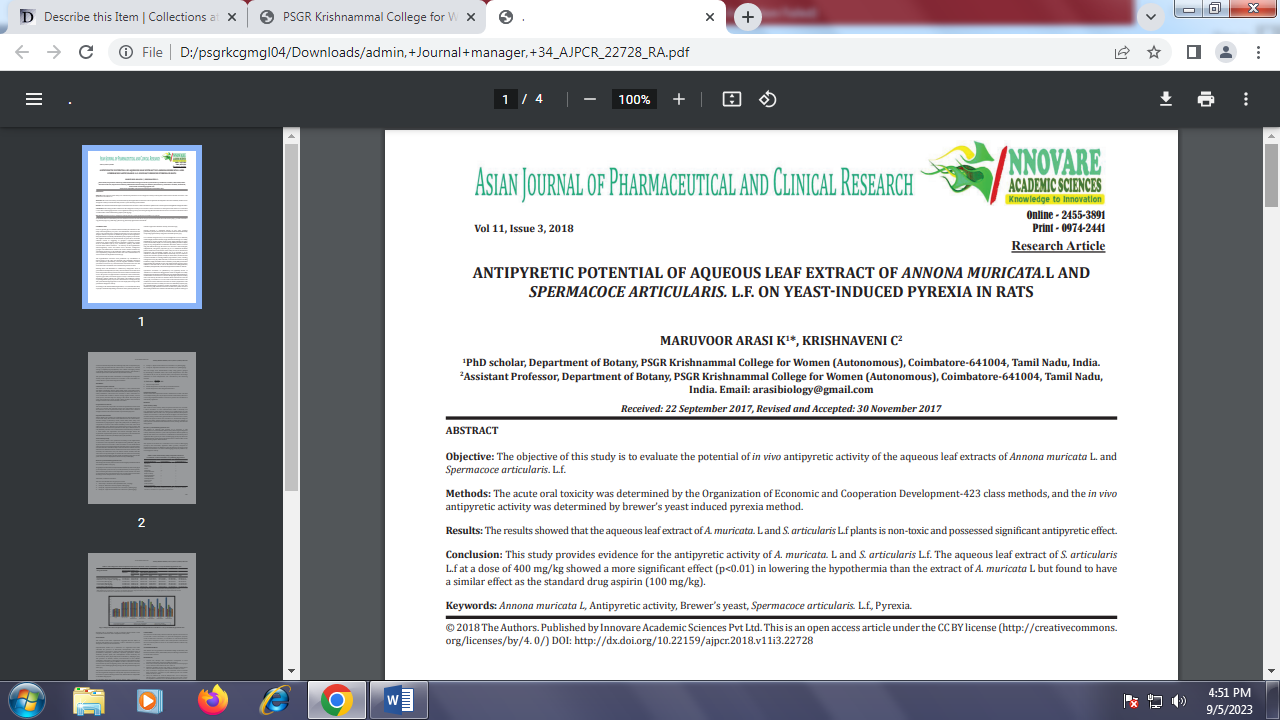 